SEADISTAJATOOTMISSEADESEADISTAMISE andmed LISAKOMMENTAARKäesolevaga kinnitab seadistaja, et seadistatud väärtuste vastavust esitatud andmetele ning et tootmisseadme omanikku on informeeritud seadistatud väärtustest ning nende omavolilise muutmise keelust.Seadistaja				Imatra  Elekter  as  kontaktandmedVÄIKETOOTJA  SEADISTAMISE PROTOKOLL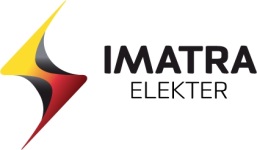 Ees- ja perekonnanimi / ÄrinimiEes- ja perekonnanimi / ÄrinimiIsiku- või registrikoodKontaktaadress Kontaktaadress Kontaktaadress Telefon E-postE-postMudelSeerianumberSAGEDUSAlasagedusAlasagedusÜlesagedusÜlesagedusParameeterSagedusAegSagedusAegSeadistuse väärtusPINGEAlapingeAlapingeÜlepingeÜlepingeParameeterPingeAegPingeAegSeadistuse väärtusVõrgukoatuskaitseSeadistatud (jah/ei)VõrgukoatuskaitseReaktiivvõimsuse reguleerimise meetod ja sättedAutomaatne taaslülitusAutomaatne taaslülitusReaktiivvõimsuse reguleerimise meetod ja sättedParameeterAegReaktiivvõimsuse reguleerimise meetod ja sättedSeadistuse väärtusNimi ja allkiri Kuupäev Läänemaa piirkond: Tööstuse 2, Haapsalu 90506, Lääne maakondLäänemaa piirkond: Tööstuse 2, Haapsalu 90506, Lääne maakondKlienditeeninduse telefon: +372 715 0152e-post: raul.sirak@imatraelekter .eeViimsi piirkond: Randvere tee 17, Haabneeme 74001, Viimsi vald, Harju maakond Viimsi piirkond: Randvere tee 17, Haabneeme 74001, Viimsi vald, Harju maakond Klienditeeninduse telefon:+372 606 1852e-post: marek.saarekanno@imatraelekter.ee